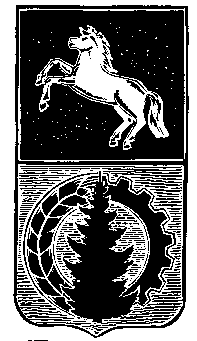 АДМИНИСТРАЦИЯ АСИНОВСКОГО РАЙОНАПОСТАНОВЛЕНИЕ16.01.2017                                                                                                 № 42г. АсиноО подготовке проекта изменений Правил землепользования и застройки Асиновского городского поселенияАсиновского района Томской области         Руководствуясь статями 33, 38 Градостроительного кодекса Российской Федерации, решением Думы Асиновского района от 28.12.2016  № 91 «О принятии полномочий»,ПОСТАНОВЛЯЮ:          1. Осуществить подготовку проекта изменений Правил землепользования и застройки Асиновского городского поселения Асиновского района  Томской области (далее – Правила) в части приведения градостроительных регламентов, установленных статьей 62 Правил в соответствие со статьей 38 Градостроительного кодекса Российской Федерации.          2. Отделу ЖКХ, строительства и транспорта администрации Асиновского района  обеспечить подготовку проекта изменений Правил в соответствии с действующим законодательством Российской Федерации в срок до 31.01.2017.         3. Настоящее постановление вступает в силу с даты его подписания, подлежит официальному опубликованию в средствах массовой информации и размещению на официальном сайте муниципального образования  «Асиновский район  в информационно-телекоммуникационной сети «Интернет».                4. Контроль за исполнением настоящего постановления возложить на Первого заместителя Главы администрации Асиновского района по обеспечению жизнедеятельности и безопасности  А.А. Юрченко.Глава Асиновского района                                                                                     А.Е. Ханыгов